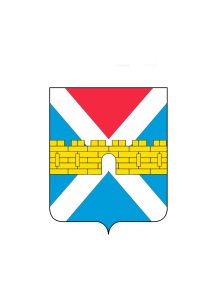 АДМИНИСТРАЦИЯ  КРЫМСКОГО  ГОРОДСКОГО  ПОСЕЛЕНИЯ КРЫМСКОГО РАЙОНАПОСТАНОВЛЕНИЕот _____________                                                                                                              №_______город КрымскО внесении изменений в постановление администрацииКрымского городского поселения Крымского района от 21 июля 2020 г. № 532 «Об утверждении Положения о выдаче разрешения на выполнение авиационных работ, парашютных прыжков, демонстрационных полетов воздушных судов, полетов беспилотных воздушных судов, подъемов привязных аэростатов над территорией населенных пунктов Крымского городского поселения Крымского района, посадки (взлета) на расположенные в границах  населенных пунктов Крымского городского поселения Крымского района площадки, сведения о которых не опубликованы в документах аэронавигационной информации»В целях приведения муниципального правового акта в соответствие                    с действующим законодательством,  п о с т а н о в л я ю:1. Внести изменения в постановление администрации Крымского городского поселения Крымского района от 21 июля 2020 г. № 532                             «Об утверждении Положения о выдаче разрешения на выполнение авиационных работ, парашютных прыжков, демонстрационных полетов воздушных судов, полетов беспилотных воздушных судов, подъемов привязных аэростатов над территорией населенных пунктов Крымского городского поселения Крымского района, посадки (взлета) на расположенные                      в границах  населенных пунктов Крымского городского поселения Крымского района площадки, сведения о которых не опубликованы в документах аэронавигационной информации» и читать приложение 1 «Положение о выдаче разрешения на выполнение авиационных работ, парашютных прыжков, демонстрационных полетов воздушных судов, полетов беспилотных воздушных судов, подъемов привязных аэростатов над территорией населенных пунктов Крымского городского поселения Крымского района, посадки (взлета) на расположенные в границах населенных пунктов Крымского 2городского поселения Крымского района площадки, сведения о которых                     не опубликованы в документах аэронавигационной информации» в новой редакции (приложение). 2. Общему отделу (Колесник С.С.) обнародовать настоящее постановление  в  соответствии  с   утверждённым   порядком   обнародования муниципальных правовых актов Крымского городского поселения Крымского района.3. Организационному отделу администрации Крымского городского поселения Крымского района (Завгородняя Е.Н.) разместить настоящее постановление на официальном сайте администрации Крымского городского поселения Крымского района в сети Интернет. 4. Постановление вступает в силу со дня его обнародования.Глава Крымского городскогопоселения Крымского района                                                              Я.Г. Будагов                              